ΘΕΜΑ: Ψηφιακές υπογραφές – Προβλήματα σε Κ.Ε.Π.Αγαπητοί Συνάδελφοι,	Σε συνέχεια της υπ’ αριθμ. πρωτ. 1464/19-10-2020 ανακοίνωσης του Συλλόγου, σας επισημαίνουμε κάποια ζητήματα, που έχουν παρατηρηθεί σε Κέντρα Εξυπηρέτησης Πολιτών (Κ.Ε.Π.):α) Η υπεύθυνη δήλωση – αίτηση έκδοσης ψηφιακών πιστοποιητικών  υποβάλλεται στα Κ.Ε.Π. προς την Αρχή Πιστοποίησης του Ελληνικού Δημοσίου και ο αιτών λαμβάνει αποδεικτικό υποβολής. Δεν γίνεται βεβαίωση γνησίου υπογραφής.β) Η ως άνω υπεύθυνη δήλωση – αίτηση αφορά έκδοση ψηφιακής υπογραφής φυσικού προσώπου, όχι φορέα (π.χ. Υπάλληλοι Υπουργείου Δικαιοσύνης).γ) Σε κάθε άλλη περίπτωση εμπλοκής στα Κ.Ε.Π., επικοινωνείτε στο 210-3307450 εσωτ. 466, για να μιλήσετε με αρμόδιους από την εταιρεία OPTIS.Κατά τα λοιπά, ισχύουν οι οδηγίες που σας έχουν αποσταλεί με την υπ’ αριθμ. πρωτ. 1316/14.09.2020 υπενθύμισή μας, με τίτλο «Ψηφιακές υπογραφές».Με τιμήΟ ΠρόεδροςΓεώργιος Ρούσκας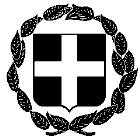 Α Ν Α Κ Ο Ι Ν Ω Σ ΗΕΛΛΗΝΙΚΗ ΔΗΜΟΚΡΑΤΙΑΑθήνα, 20 Οκτωβρίου 2020ΥΠΟΥΡΓΕΙΟ ΔΙΚΑΙΟΣΥΝΗΣ ΣΥMBOΛΑΙΟΓΡΑΦΙΚΟΣ ΣΥΛΛΟΓΟΣ ΕΦΕΤΕΙΩΝ ΑΘΗΝΩΝ-ΠΕΙΡΑΙΩΣ-ΑΙΓΑΙΟΥ & ΔΩΔΕΚΑΝΗΣΟΥΑριθμ. Πρωτ. 1474Ταχ.Δ/νση    : Γ. Γενναδίου 4 - Τ.Κ.106 78, ΑθήναΤηλέφωνα    : 210-3307450,60,70,80,90FAX               : 210-3848335E-mail           : notaries@notariat.grΠρος όλα τα μέλη του Συλλόγου